講座鐘點費核銷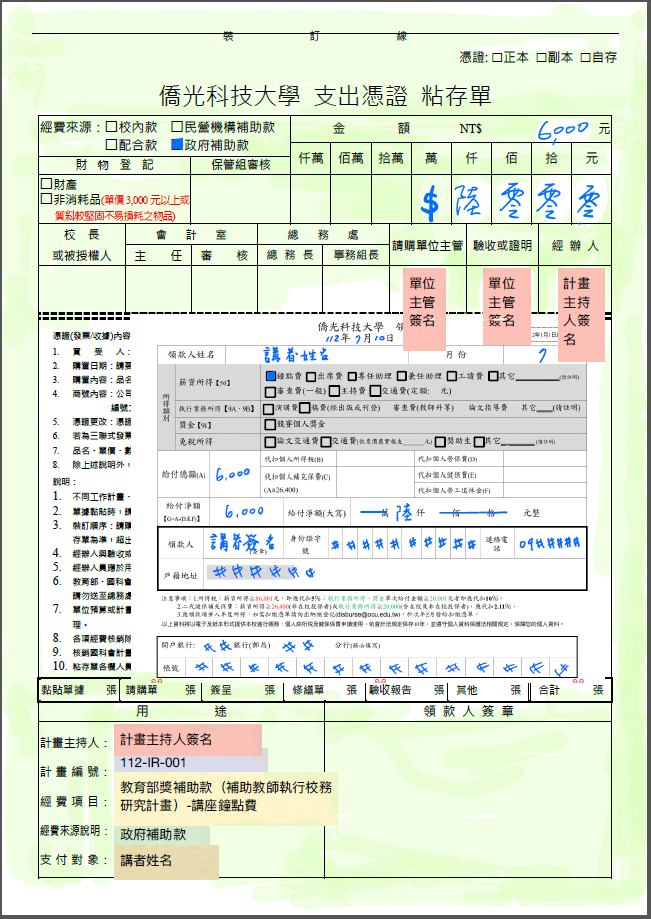 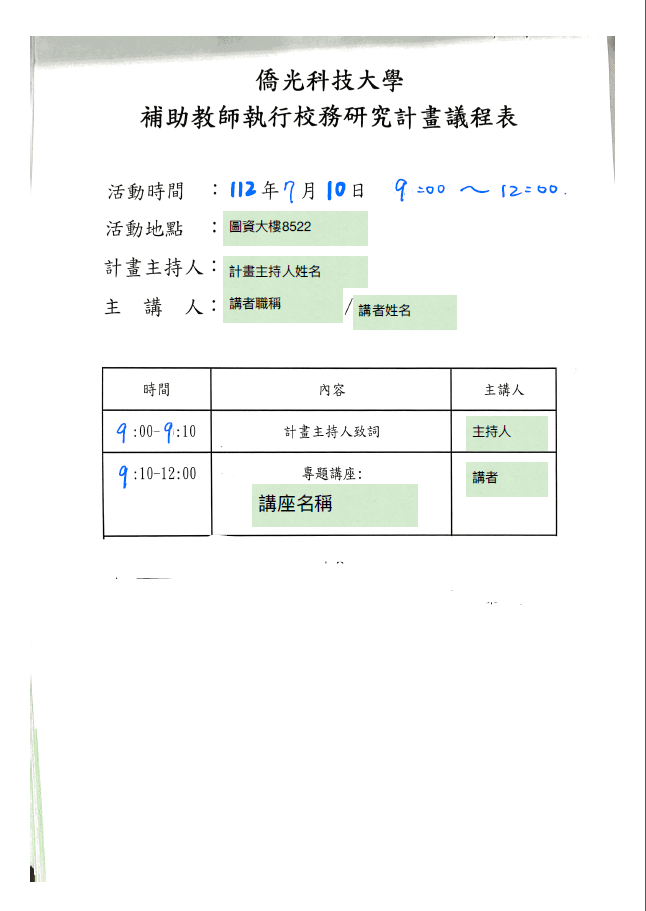 雜支核銷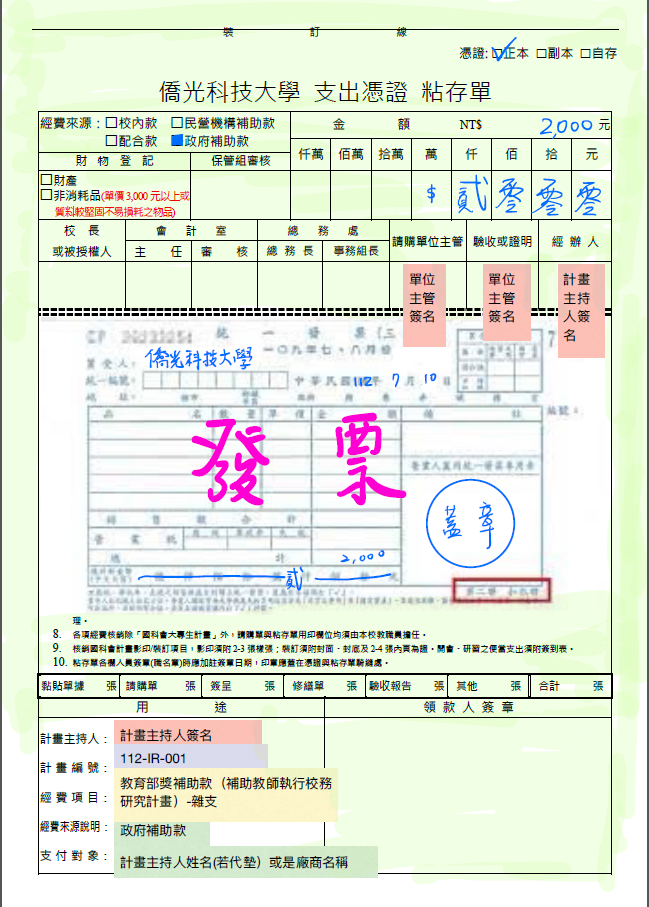 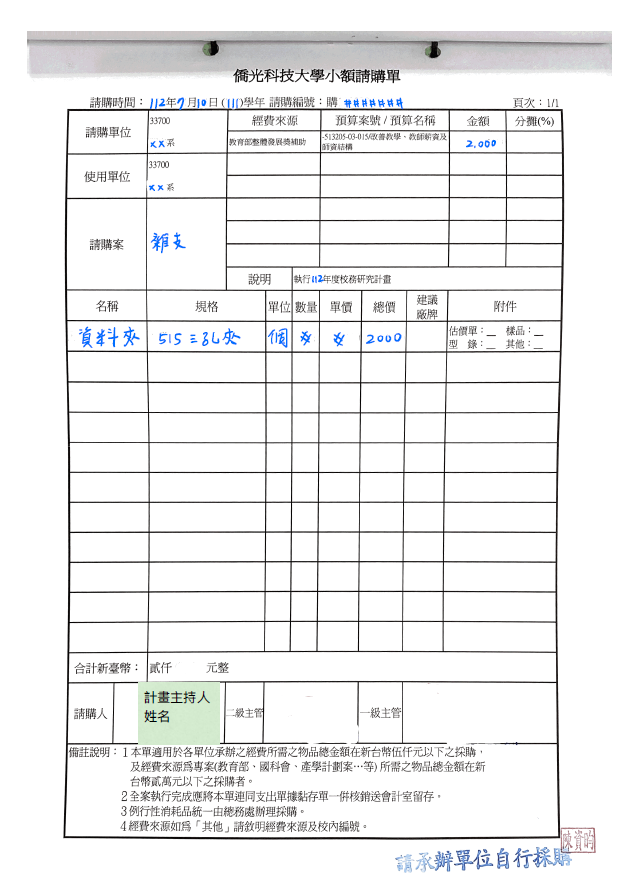 膳費核銷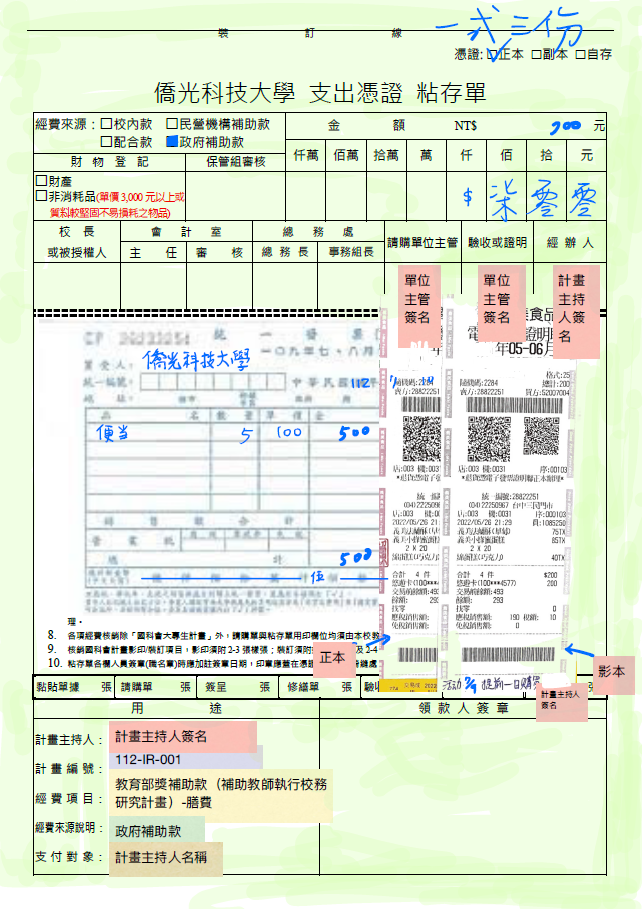 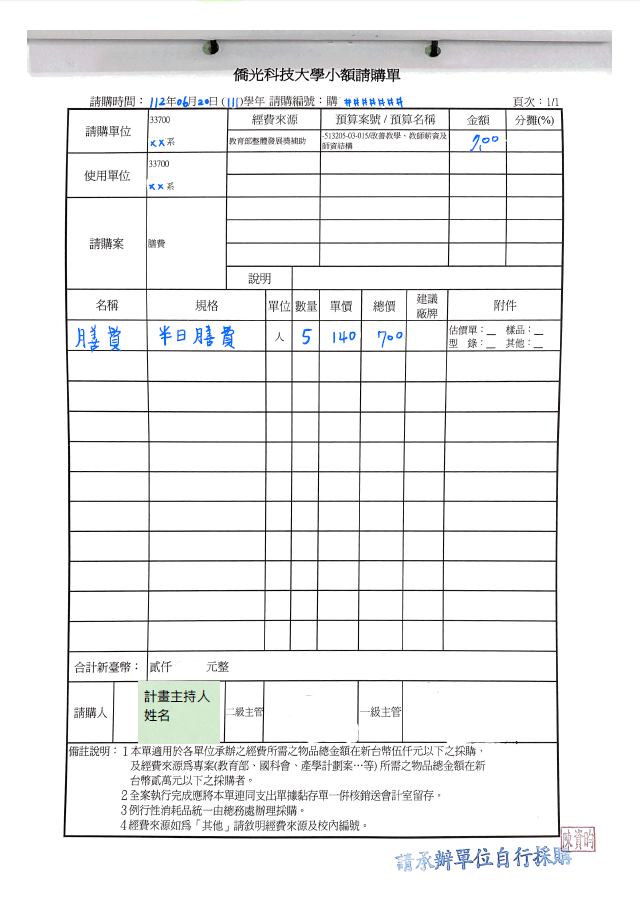 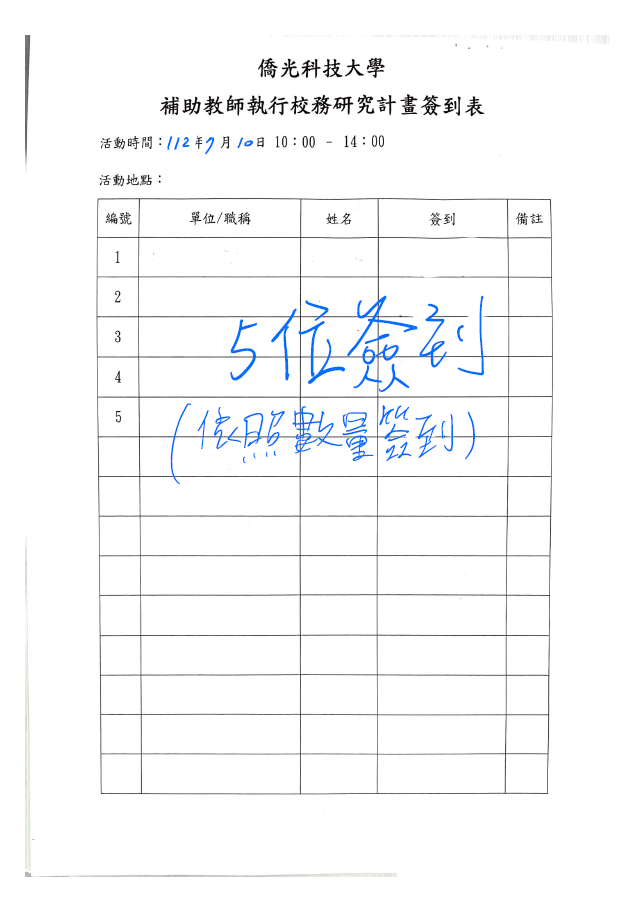 膳費2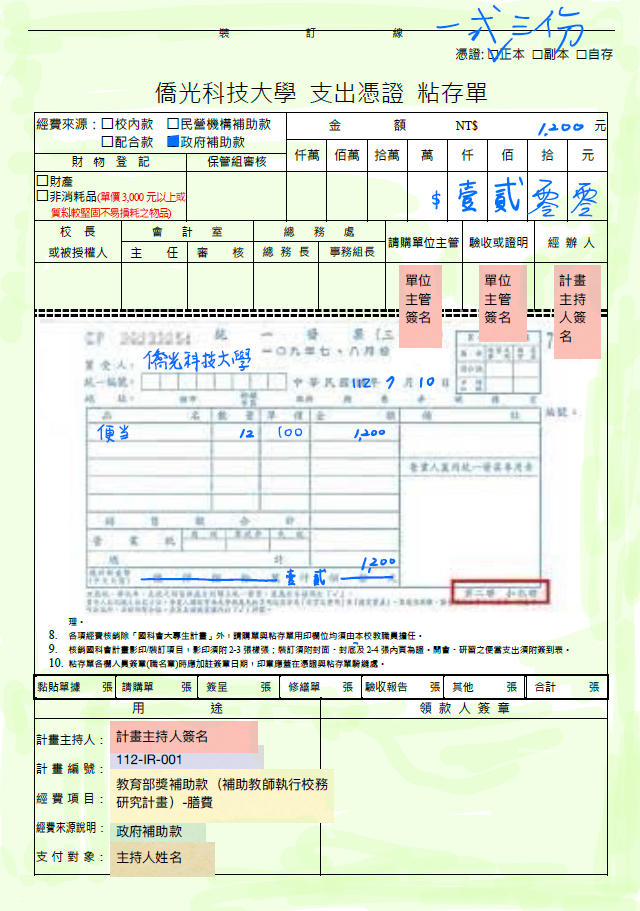 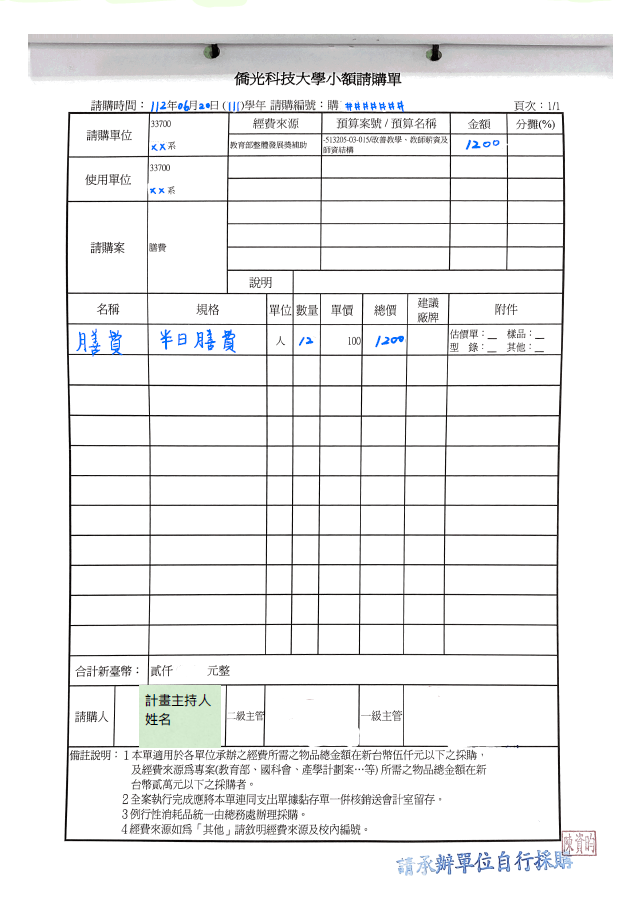 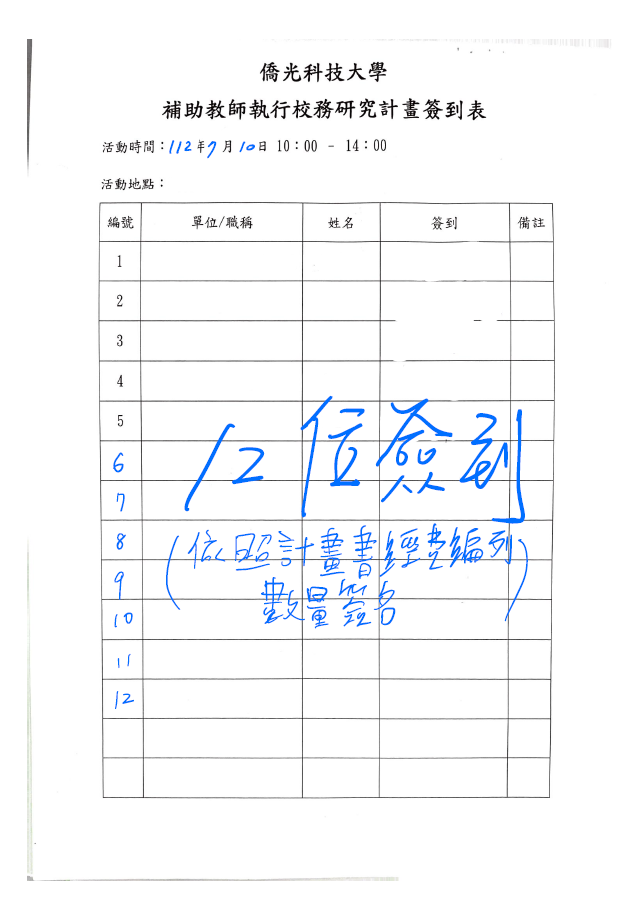 交通費核銷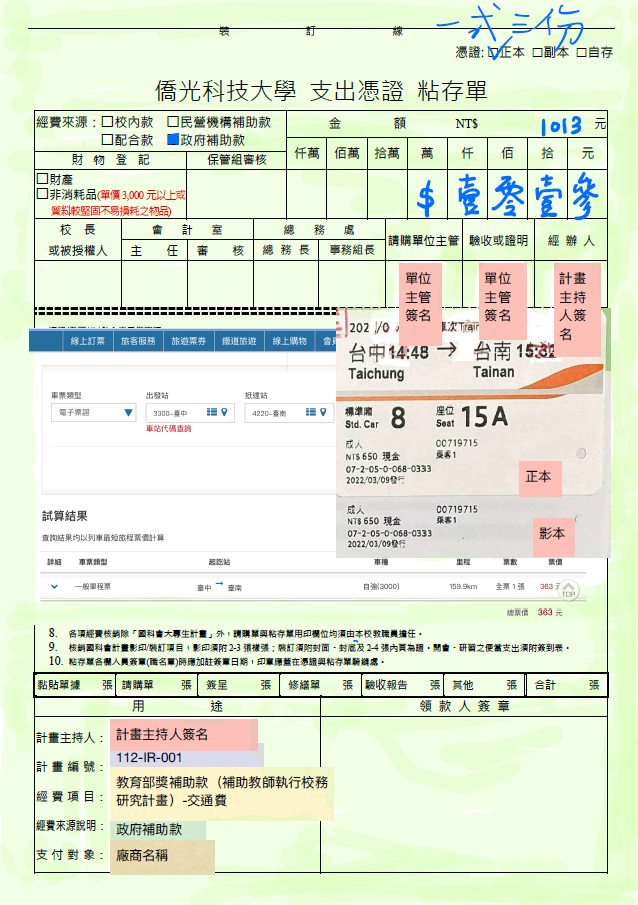 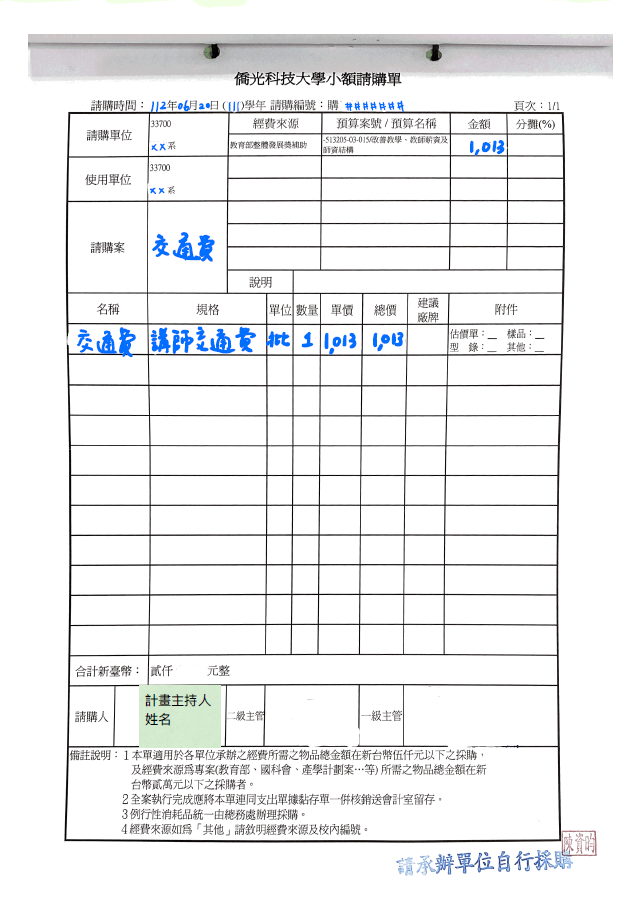 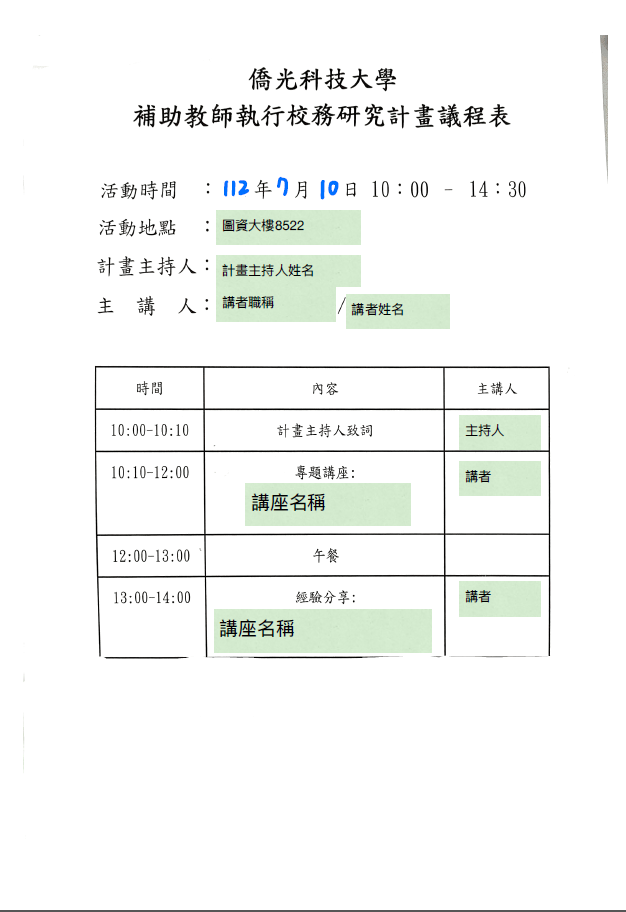 印刷費核銷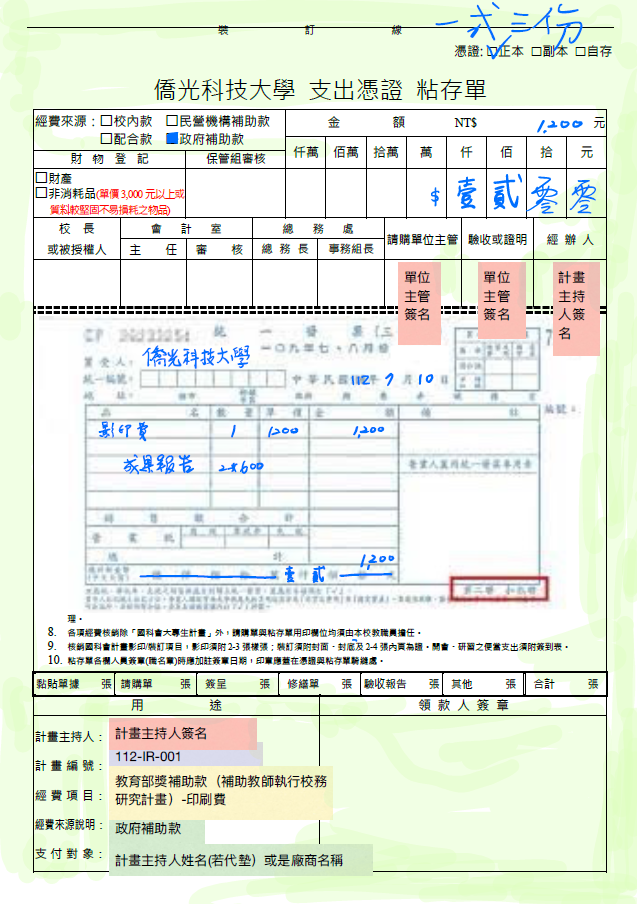 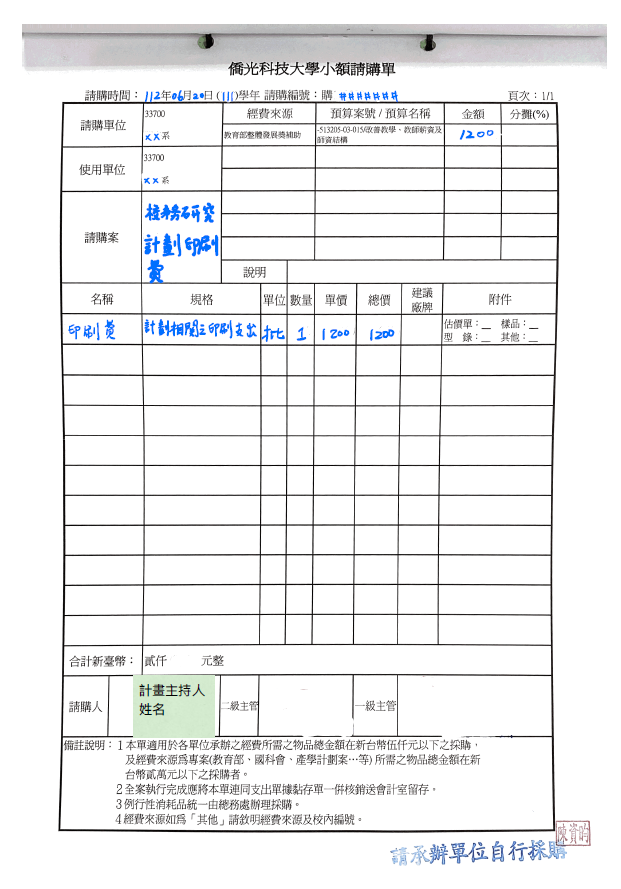 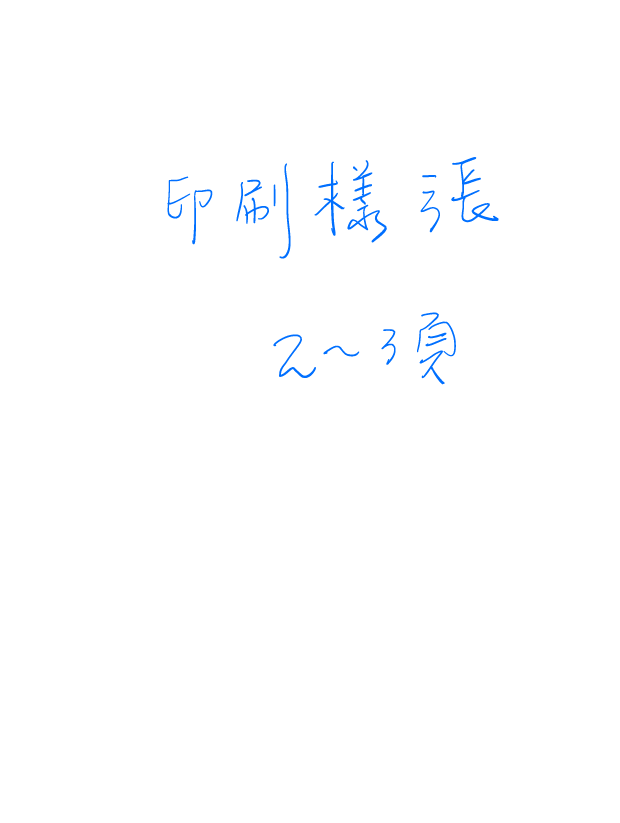 教材費核銷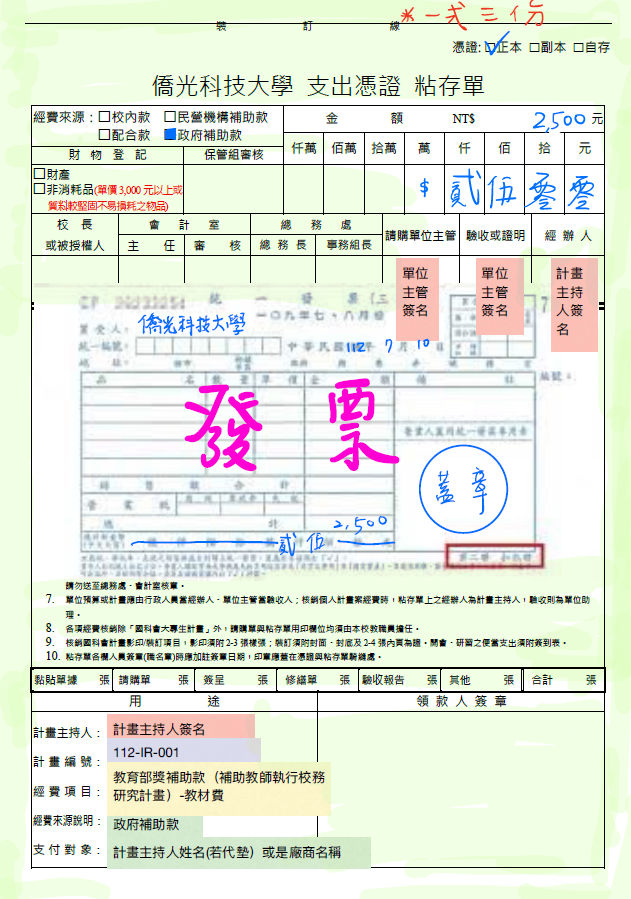 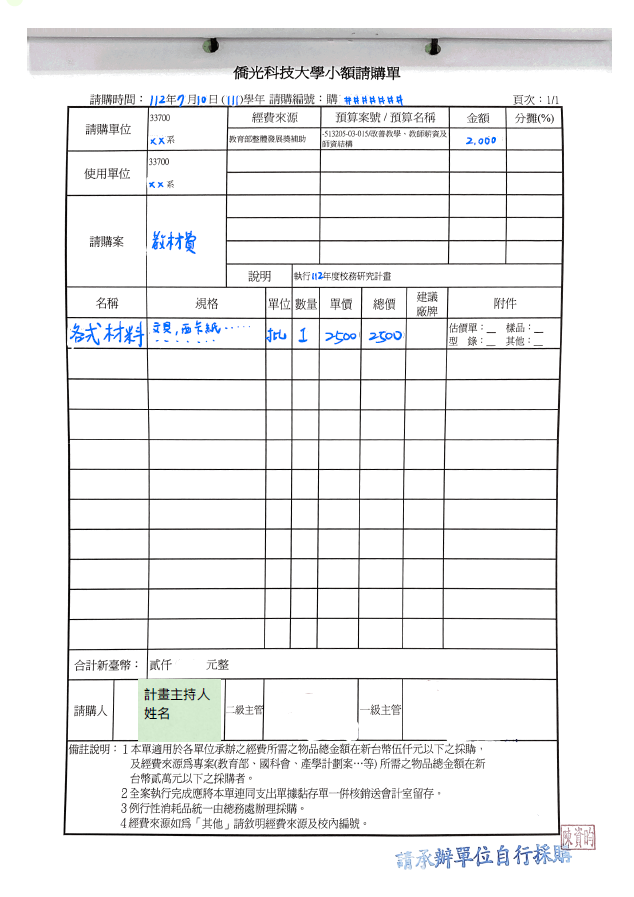 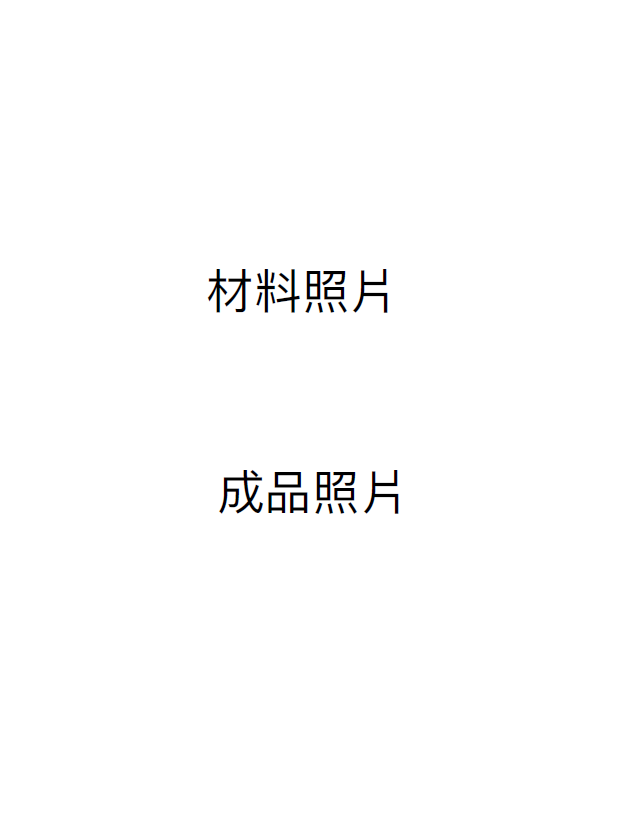 補充保費核銷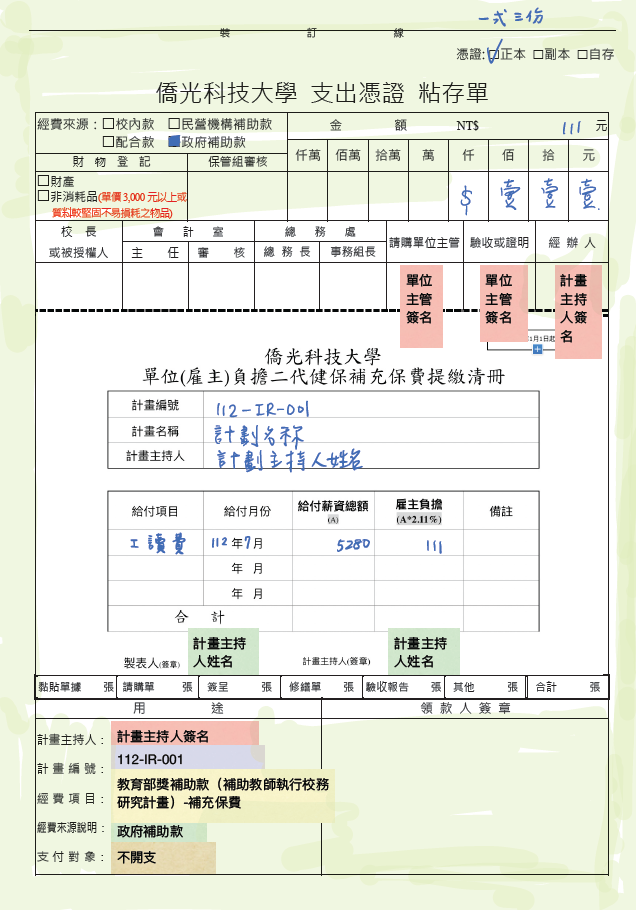 機關負擔勞健保與勞退核銷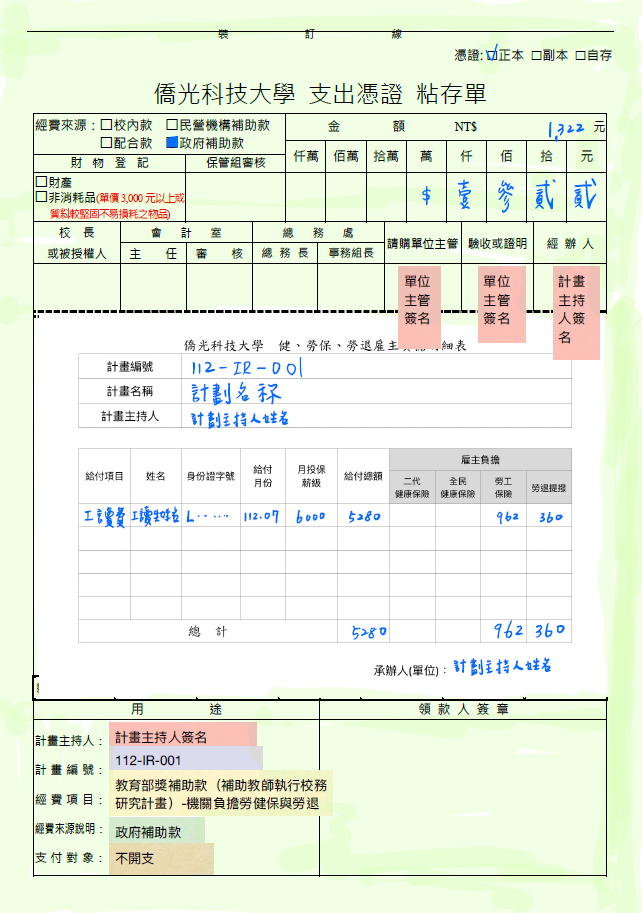 交通費核銷-高鐵電子票證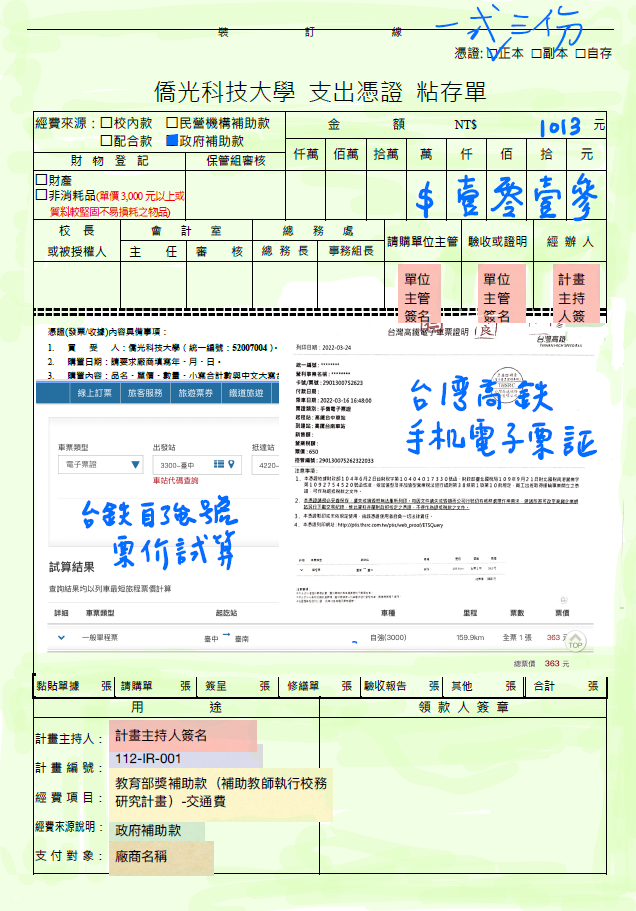 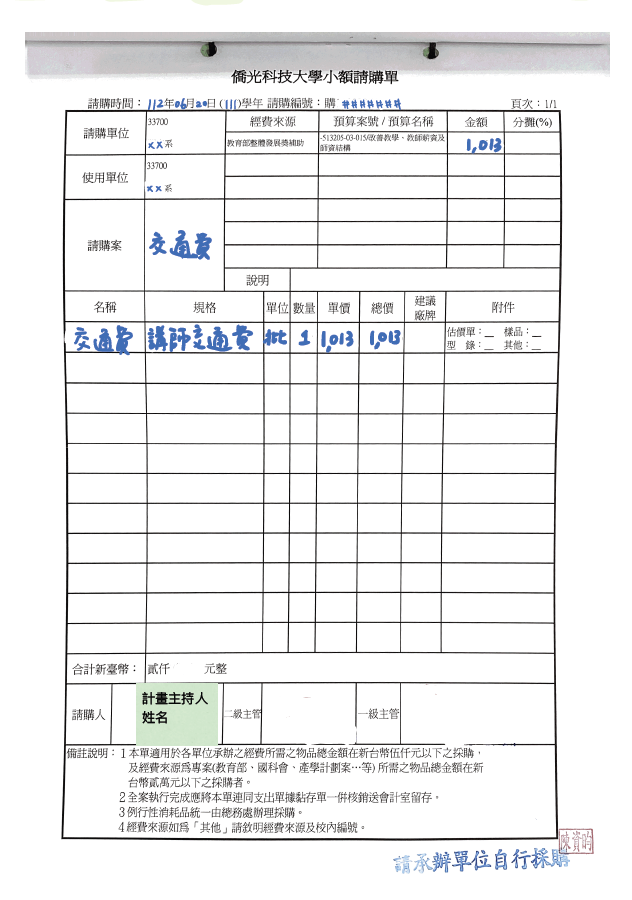 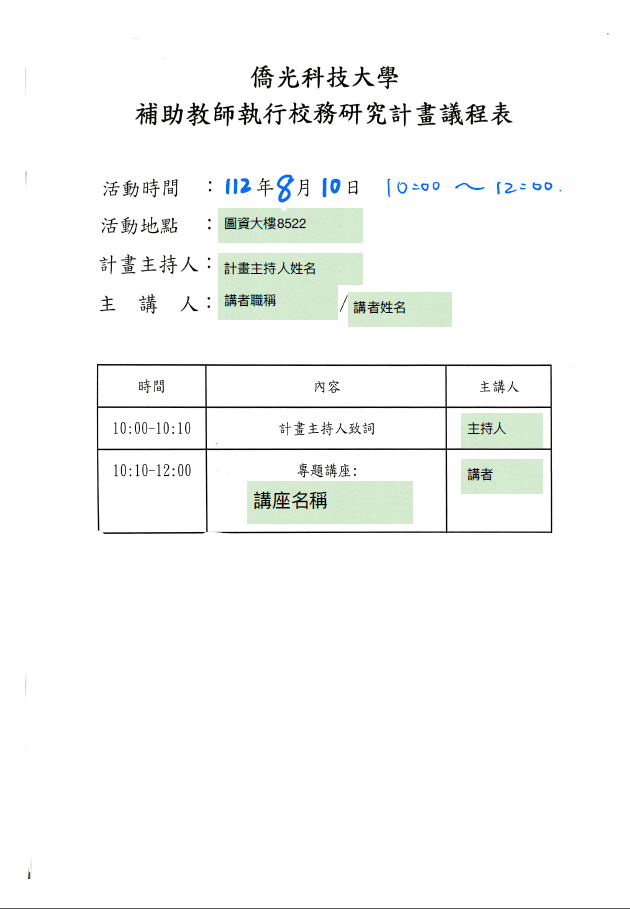 出席費核銷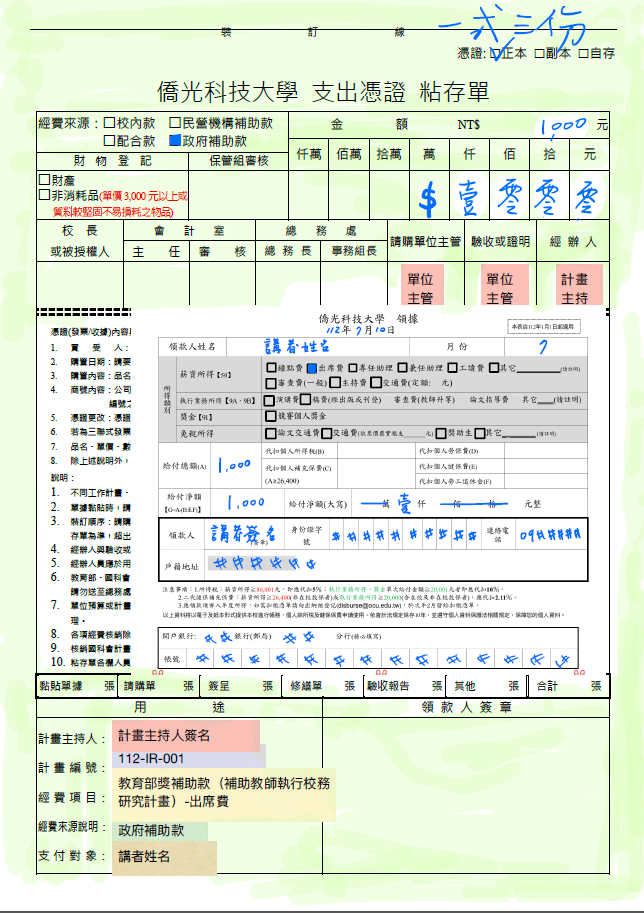 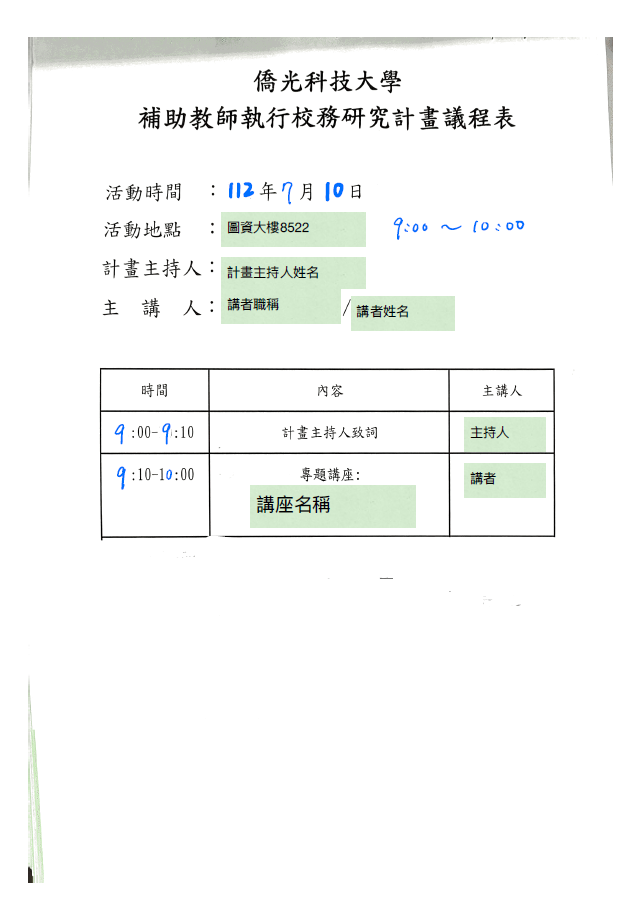 工讀費核銷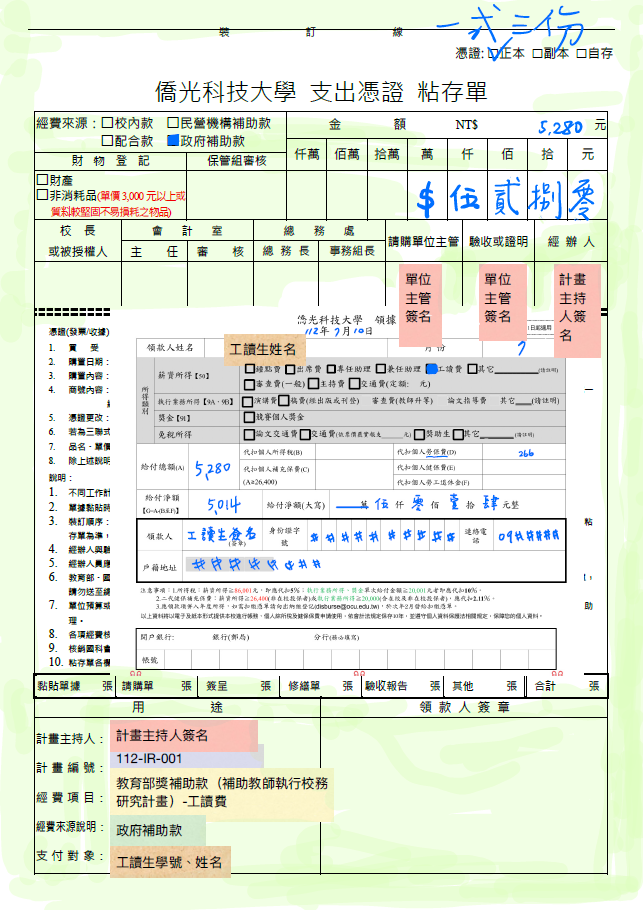 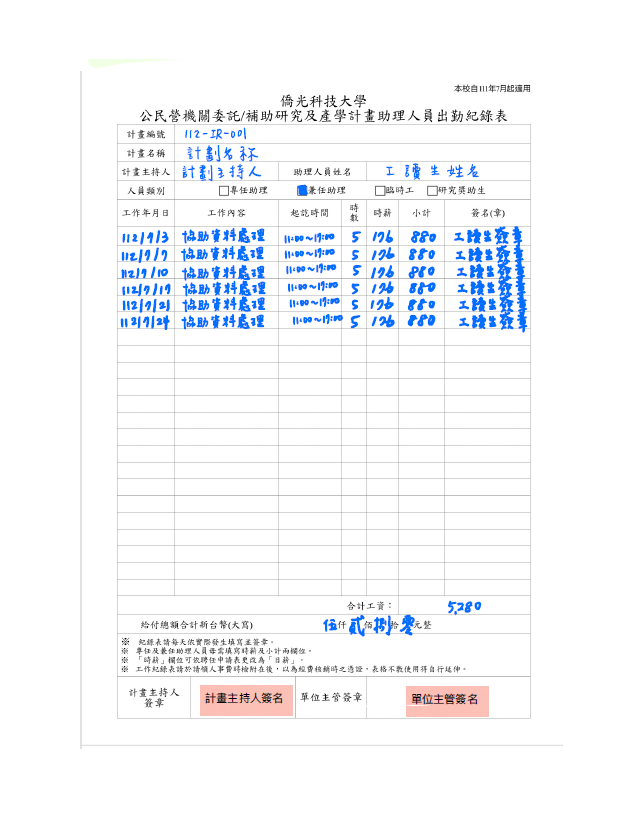 